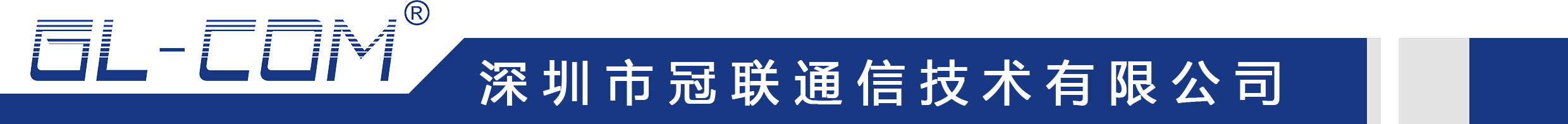 GL-G8031U-DRP产品概述：GPON ONT光网络单元GL-G8031U-DRP 作为一个单住户单元（SFU），集成了强大的互操作性，关键客户的特定需求和低廉的成本，向FTTB应用的用户提供三网合一服务。    GL-G8031U-DRP 配置了符合ITU-T G.984标准的2.5G速率下行接口和1.25G速率上行接口，能够提供全面的三网合一服务，包括语音，视频（IPTV或者VoD）和高速互联网接入服务。    GL-G8031U-DRP 光网络单元提供符合标准OMCI定义的管理通道，可以实现远程管理，支持全系列FCAPS的监控和维护功能。可以提供4路POE供电功能，支持IEEE802.3af，IEEE802.3at标准。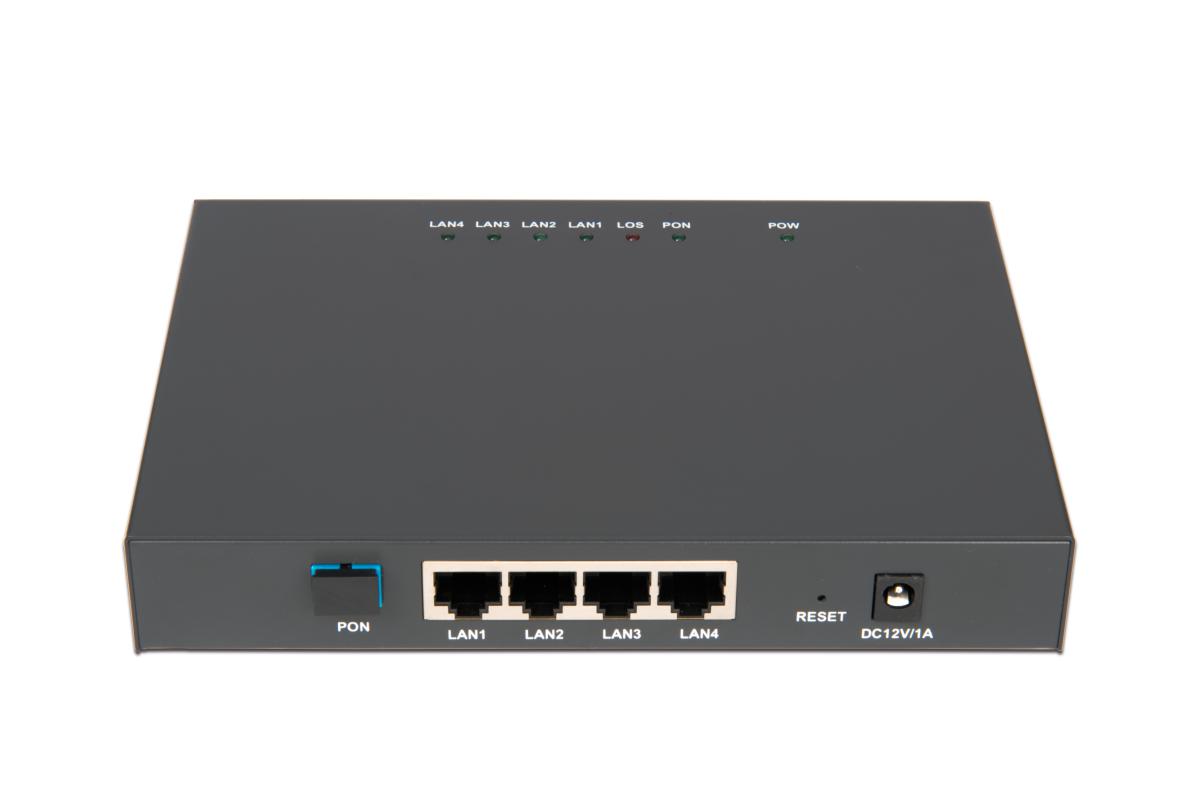 网址：www.gl-com.com.cn                                                         电话：+86 755 8419 3000地址：深圳市龙岗区龙城街道吉祥社区彩云一路2号4楼（鑫潮工业园）                传真：+86755 8419 3093产品规格：业务特性：网址：www.gl-com.com.cn                                                            电话：+86 755 8419 3000地址：深圳市龙岗区龙城街道吉祥社区彩云一路2号4楼（鑫潮工业园）                   传真：+86755 8419 3093应用方案：FTTX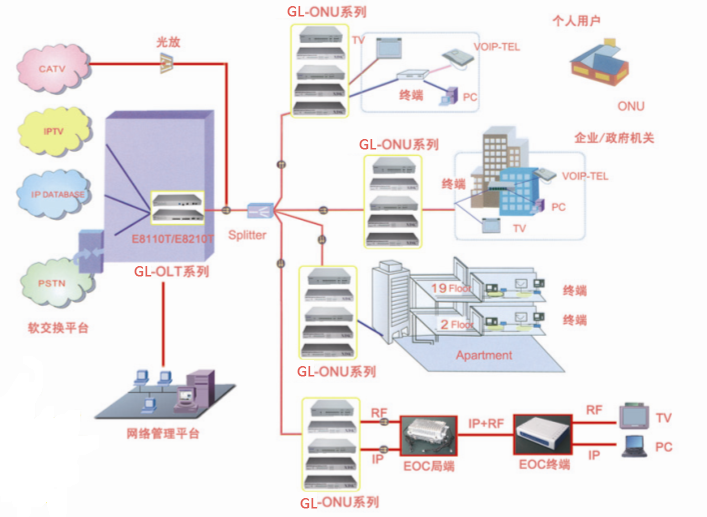 网址：www.gl-com.com.cn                                                            电话：+86 755 8419 3000地址：深圳市龙岗区龙城街道吉祥社区彩云一路2号4楼（鑫潮工业园）                   传真：+86755 8419 3093项目GL-G8031U-DRP硬件接口4 个10/100/1000 Base-T的RJ-45以太网接口以太网口自协商或者手动配置MDI/MDIX自动探测功能上下行方向基于硬件的优先级队列支持服务分级（CoS）电源+12V（通过外置AC/DC电源转换器提供）2-PIN电源转换器输入支持Dying Gasp电源开关功耗<8W(不计算POE的功耗)外形尺寸240mm x117mm x30mm (W x D x H)满配重量0.28kg环境参数温度： 0℃~ 50℃湿度： 5% ~ 95% 相对湿度业    务实    现GPON特性符合ITU-T G.984 GPON标准支持GEM封装模式支持DBA（Dynamic Bandwidth Assignment）支持40 T-CONT和256个GEM Port支持Class B+光功率预算持基于VLAN到GEM Port映射方式支持FEC（Forward Error Correction）实现嵌入式OAM（Operations，Administration and Maintenance），PLOAM（Physical Layer OAM），OMCI支持下行128位AES（Advanced Encryption Standard）加密支持掉电告警VLAN支持port-based VLAN和IEEE 802.1Q VLAN支持全范围VID及PVID支持基于端口＋VLAN来设置tag属性广播风暴抑制广播报文数量可设置STP支持IEEE 802.1d/1s/1w生成树协议端口聚合支持带宽控制支持64K到100M，收发分别控制镜像支持端口镜像功能QoS支持基于端口/802.1p/IP-TOS的优先级支持4级优先级控制升级支持Xmodem、 TFTP 协议实现升级管理支持Telnet 远程配置支持SNMP 管理支持WEB管理安全特性支持管理员的用户密码集中认证支持端口锁定、可限制每端口MAC地址数支持802.1x维护支持调试信息输出支持PING支持系统日志